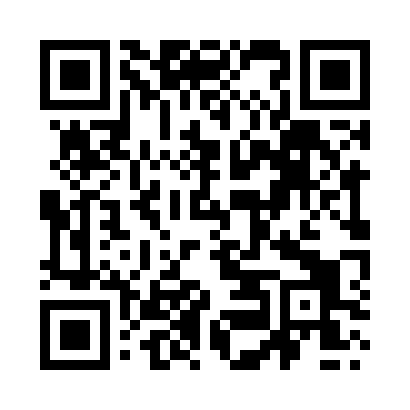 Ramadan times for Ardsley, South Yorkshire, UKMon 11 Mar 2024 - Wed 10 Apr 2024High Latitude Method: Angle Based RulePrayer Calculation Method: Islamic Society of North AmericaAsar Calculation Method: HanafiPrayer times provided by https://www.salahtimes.comDateDayFajrSuhurSunriseDhuhrAsrIftarMaghribIsha11Mon4:534:536:2912:164:056:036:037:3912Tue4:504:506:2712:154:076:056:057:4113Wed4:484:486:2412:154:086:076:077:4314Thu4:454:456:2212:154:106:096:097:4515Fri4:434:436:1912:144:116:116:117:4716Sat4:404:406:1712:144:136:126:127:4917Sun4:384:386:1412:144:146:146:147:5118Mon4:354:356:1212:144:166:166:167:5419Tue4:324:326:1012:134:176:186:187:5620Wed4:304:306:0712:134:196:206:207:5821Thu4:274:276:0512:134:206:226:228:0022Fri4:244:246:0212:124:226:246:248:0223Sat4:214:216:0012:124:236:256:258:0424Sun4:194:195:5712:124:256:276:278:0625Mon4:164:165:5512:114:266:296:298:0826Tue4:134:135:5312:114:276:316:318:1127Wed4:104:105:5012:114:296:336:338:1328Thu4:084:085:4812:114:306:356:358:1529Fri4:054:055:4512:104:326:366:368:1730Sat4:024:025:4312:104:336:386:388:1931Sun4:594:596:401:105:347:407:409:221Mon4:564:566:381:095:367:427:429:242Tue4:534:536:361:095:377:447:449:263Wed4:504:506:331:095:387:467:469:294Thu4:484:486:311:095:407:477:479:315Fri4:454:456:281:085:417:497:499:336Sat4:424:426:261:085:427:517:519:367Sun4:394:396:241:085:447:537:539:388Mon4:364:366:211:075:457:557:559:419Tue4:334:336:191:075:467:567:569:4310Wed4:304:306:161:075:477:587:589:45